24.06.2020 r. Temat : Ja -  o zajęciach.Oceniamy zajęcia z biologii w klasie 7.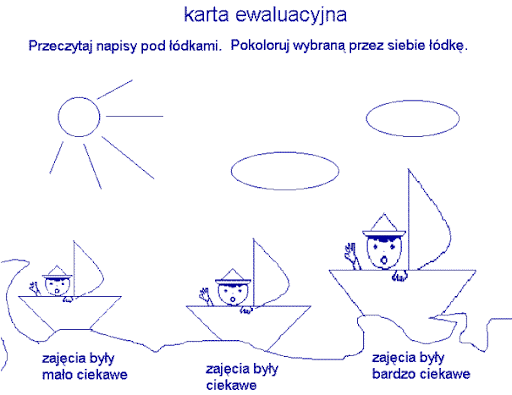 Życzę udanych wakacji  